Massachusetts Department of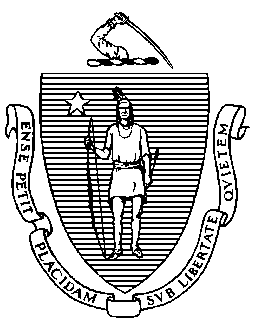 Elementary and Secondary EducationGrants Management75 Pleasant Street, Malden, Massachusetts 02148-4906 	       Telephone: (781) 338-6595                                                                                                               TTY: N.E.T. Relay 1-800-439-2370Grants Management Multi-Year Grant RemindersCurrently Active Multi-Year Grants by Award YearMulti-Year Payment Request WindowsFinal FY2022 Payment Request Window is July 20 - 31Currently Active Multi-Year Grants by Award Year:Fund codes not listed on the chart below are NOT multi-year grants.  BACK TO THE TOPMulti-Year Payment Request Windows (fund codes listed on the chart above only)*The August 20-24 window is ONLY available to Multi-Year.  JULY is the final window for all other grants.Please let us know asap if there are issues drawing down using the Year 3 forms in the FY2020 grants.  Funds not claimed in the August window (20 – 24 only for multi-year grants) will automatically roll for you in September and will be available to draw in September or October 2022 for final obligations through 9/30/2022.  BACK TO THE TOPFinal FY2022 Payment Request Window is July 20 - 31All other grants not listed in the multi-year chart have a final draw down window from July 20, 2022 – July 31, 2022.This includes FY22 grants with an 8/31/2022 end date.  These grant project numbers that include 2022 in the sequence are FY22 grants (i.e., 530-510616-2022-0658).FY23 Summer grants with an 8/31/2022 end date will have additional windows since they are FY23 grants.  If “2023” is in the project number this final window does not pertain to it (i.e., 530-677834-2023-2279).BACK TO THE TOPAward YearGrant ProgramsEnd DateFR-1s due2020ESSA grants: Title I (Fund Code: 305), Title II-A (140), Title III (180 & 186), Title IV (309)9/30/202211/30/2022 or 60 days post final draw down.2020 or 2021ESSER I (Fund Code 113)9/30/202211/30/2022 or 60 days post final draw down.2021ESSA grants: Title I (Fund Code: 305), Title II-A (140), Title III (180 & 186), Title IV (309)9/30/202211/30/2022 or 60 days post final draw down.2021IDEA: (Fund Codes: 240 & 262)9/30/202211/30/2022 or 60 days post final draw down.2021 or 2022ESSER II (Fund Code 115)9/30/202311/30/2023 or 60 days post final draw down.2022ESSA grants: Title I (Fund Code: 305), Title II-A (140), Title III (180 & 186), Title IV (309)9/30/202311/30/2023 or 60 days post final draw down.2022IDEA: (Fund Codes: 240 & 262)9/30/202311/30/2023 or 60 days post final draw down.2022ESSER III (Fund Code 119)9/30/202411/30/2024 or 60 days post final draw down.2022ARP IDEA grants: ARP IDEA (Fund Code 252) & ARP IDEA Early Childhood (Fund Code 264)9/30/202311/30/2023 or 60 days post final draw down.2022ARP Homeless Children & Youth I (Fund Code 301) 8/31/2024 10/31/2024 or 60 days post final draw down.2022ARP Homeless Children & Youth II (Fund Code 302)8/31/202410/31/2024 or 60 days post final draw down.2022Civics Teaching and Learning Grant (Fund Code 589)6/30/20238/31/2023 or 60 days post final draw down.Award YearBalancesAvailable Payment Request Windows Post Multi-YearAvailable Payment Request Windows Post Multi-YearAvailable Payment Request Windows Post Multi-YearAvailable Payment Request Windows Post Multi-YearFY2022Currently in Year 1July 20 - 31Aug 20 – 24*Sept: Year 1 unclaimed balances transferred to Year 2Sept: Year 1 unclaimed balances transferred to Year 2Year 2 (funds moved via Multi-Year Submission)July 1 - 10Aug 1 - 10Sept 20 - 30October 20 – 31 (windows cont. each month 20th – last day)FY2021Currently in Year 2July 20 - 31Aug 20 – 24*Sept: Year 2 unclaimed balances transferred to Year 3.Sept: Year 2 unclaimed balances transferred to Year 3.Year 3 (funds moved via Multi-Year Submission)July 1 - 10Aug 1 - 10Sept 20 - 30Oct 20 – 31*         FINAL WINDOWFY2020 Currently in Year 3July 20 - 31Aug 20 – 24*Sept: unclaimed balances transferred to Year 4Oct 20 – 31*         FINAL WINDOW*Year 4 (ESSA: Fund Codes 305, 140, 180/186, 309) and ESSER: Fund Code 113*Year 4 (ESSA: Fund Codes 305, 140, 180/186, 309) and ESSER: Fund Code 113There is no Year 4 multi-year form.  FY2020 awards should continue to draw down using Year 3 form.  Unclaimed balances will roll into Year 4 in September and there will be a final request window in October (20 – 31) to claim funds.  The obligation end date on these grants is 9/30/2022.There is no Year 4 multi-year form.  FY2020 awards should continue to draw down using Year 3 form.  Unclaimed balances will roll into Year 4 in September and there will be a final request window in October (20 – 31) to claim funds.  The obligation end date on these grants is 9/30/2022.There is no Year 4 multi-year form.  FY2020 awards should continue to draw down using Year 3 form.  Unclaimed balances will roll into Year 4 in September and there will be a final request window in October (20 – 31) to claim funds.  The obligation end date on these grants is 9/30/2022.There is no Year 4 multi-year form.  FY2020 awards should continue to draw down using Year 3 form.  Unclaimed balances will roll into Year 4 in September and there will be a final request window in October (20 – 31) to claim funds.  The obligation end date on these grants is 9/30/2022.